INDICAÇÃO Nº 1932/2018Indica ao Poder Executivo Municipal que efetue serviços de manutenção e revitalização em ponto de ônibus do Jardim Panambi.Excelentíssimo Senhor Prefeito Municipal, Nos termos do Art. 108 do Regimento Interno desta Casa de Leis, dirijo-me a Vossa Excelência para sugerir que, por intermédio do Setor competente, que seja executado serviços de manutenção e revitalização em ponto de ônibus, localizado na Rua das Violetas, próximo à residência de número 992, Jardim Panambi.Justificativa:Usuários do transporte público alegam que, o mencionado ponto esta tomado pelo mato, há lixo por todo lado (pedem a instalação de uma lixeira) e falta manutenção nos bancos.Plenário “Dr. Tancredo Neves”, em 02 de março de 2.018.Gustavo Bagnoli-vereador-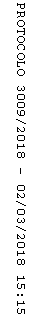 